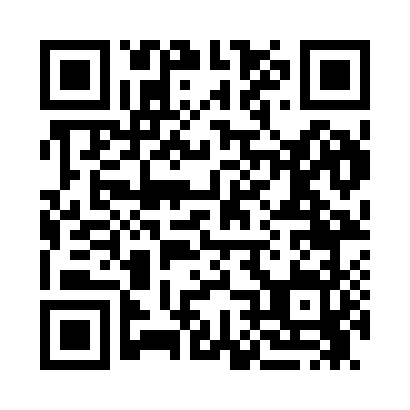 Prayer times for Samuels, Louisiana, USAMon 1 Jul 2024 - Wed 31 Jul 2024High Latitude Method: Angle Based RulePrayer Calculation Method: Islamic Society of North AmericaAsar Calculation Method: ShafiPrayer times provided by https://www.salahtimes.comDateDayFajrSunriseDhuhrAsrMaghribIsha1Mon4:486:071:104:488:139:322Tue4:496:081:104:488:139:323Wed4:496:081:114:488:139:324Thu4:506:091:114:488:139:315Fri4:506:091:114:488:139:316Sat4:516:091:114:498:139:317Sun4:526:101:114:498:129:318Mon4:526:101:114:498:129:309Tue4:536:111:124:498:129:3010Wed4:546:111:124:498:129:2911Thu4:546:121:124:508:119:2912Fri4:556:121:124:508:119:2913Sat4:566:131:124:508:119:2814Sun4:566:141:124:508:119:2815Mon4:576:141:124:508:109:2716Tue4:586:151:124:508:109:2717Wed4:596:151:124:508:099:2618Thu4:596:161:124:508:099:2519Fri5:006:161:134:518:089:2520Sat5:016:171:134:518:089:2421Sun5:026:181:134:518:079:2322Mon5:026:181:134:518:079:2323Tue5:036:191:134:518:069:2224Wed5:046:191:134:518:069:2125Thu5:056:201:134:518:059:2026Fri5:066:211:134:518:059:1927Sat5:066:211:134:518:049:1828Sun5:076:221:134:518:039:1829Mon5:086:221:134:518:029:1730Tue5:096:231:134:518:029:1631Wed5:106:241:134:518:019:15